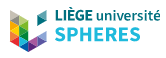 Nouvelles perspectives pour la justice spatialeJournée d’étude02/07/2021Title: Spatial justice as a prerequisite for a just transition towards green economyAuthor: Sanda Nicola, Ph.D. candidate UR SPHERES/LAPLEC, ULgContact: senicola@uliege.beTalks about Green Deal implementation have been dominated so far by the great development opportunities opening for mono-industrial regions through investments in sustainable projects, while discussions about power relations between stakeholders deciding a community's green future have been avoided. Focusing on the Jiu Valley micro-region, a coal extraction basin in western Romania, this research shows that some communities are struggling more than others in the post-mining transition, depending on their level of awareness and preparedness. Under the slogan "No one will be left behind", the European Commission promises funding and assistance to ensure a just transition. This paper questions the very notion of” just transition” and the odds for achieving such a goal in an unevenly developed European Union, where geography itself may be unjust. Mining should be regarded from the very beginning as a temporary activity and once the extraction completed the land rehabilitation process must consider its subsequent use. Successful mine closure scenarios involve a continuing human presence with economic returns; therefore, the most appropriate closure activity requires meticulous territorial analysis and consultations between stakeholders for deciding the reclamation strategy that will aim to obtain spatial justice. Spatial justice can only exist where inhabitants are allowed to produce the place where they live as a collective, creative work, and there cannot be just transition without spatial justice. Where planning is unfair and certain social actors are excluded from the decision-making process, the transition can deepen inequalities instead of providing more prosperity. Such situations may occur frequently in communities with a poorly developed civic culture where citizens do not know how to claim their” right to the City”. Monitoring the stage of implementation of the Green Deal in the Jiu Valley, this paper analyses the extent to which post-mining strategies are developed through participatory democracy and whether they reflect the vision of the inhabitants on the lifestyle they aspire to. Equally, the study follows the perception of the locals on the role they could play in changing the geography and in influencing the decisions determining the future of the space they live in.Key words: coal mining; Green deal, Jiu Valley, Just transition; Spatial justice, RomaniaReferences: BRET, B. (2018). Spatial justice and geographic scales. JSSJ Justice Spatiale/Spatial Justice, 12.LEFEBVRE, H. (2009). Le Droit à la ville, Paris, Anthropos, (1e édition 1968) 2009, 140 p.FRANTÁL, B., VAN DER HORST, D., MARTINÁT, S., SCHMITZ, S., TESCHNERD, N., SILVA, L., GOLOBIC, M., ROTH, M. 2018. Spatial targeting, synergies, and scale: Exploring the criteria of smart practices for siting renewable energy projects. Energy Policy, Volume 120, September 2018, Pages 85-93VERVOORT, A. (2020). The Time Duration of the Effects of Total Extraction Mining Methods on Surface Movement. Energies, 13(16), 4107. https://doi.org/10.3390/en13164107BOWIE, L., FULCHER, J., 2017. Planning for Post-Mining Land Uses Planning Institute of Australia (Qld) Annual Conference, Bundaberg, AustraliaEVERINGHAM, J., SVOBODOVA, K., MACKENZI, S., WITT, K. (2020). Participatory processes for mine closure and social transitions. Brisbane: Centre for Social Responsibility in Mining. University of QueenslandSOJA, E. W. (2010). Seeking Spatial Justice, Minneapolis, the University of Minnesota PressSVOBODOVA, K., VOJAR, J., YELLISHETTY, M., JANECKOVA MOLNAROVA, K., 2020. A multi-component approach to conceptualizing the reputation of the mining industry from a stakeholder perspective, Resources Policy, Volume 68, 2020, 101724, ISSN 0301-4207, https://doi.org/10.1016/j.resourpol.2020.101724PRACH, K., ŠEBELÍKOVÁ, L., ŘEHOUNKOVÁ, K., DEL MORAL, R., 2020. Possibilities and limitations of passive restoration of heavily disturbed sites, Landscape Research, 45:2, 247-253, DOI: 10.1080/01426397.2019.1593335CHUMAN, T., 2015. Restoration Practices Used on Post Mining Sites and Industrial Deposits in the Czech Republic with an Example of Natural Restoration of Granodiorite Quarries and Spoil Heaps, Journal of Landscape Ecology, 8(2), 29-46. doi: https://doi.org/10.1515/jlecol-2015-0007HENDRYCHOVÁ, M., SVOBODOVA, K., KABRNA, M., 2020. Mine reclamation planning and management: Integrating natural habitats into post-mining land use, Resources Policy, Volume 69, 2020, 101882, ISSN 0301-4207, https://doi.org/10.1016/j.resourpol.2020.101882.HENDRYCHOVÁ, M., 2008. Reclamation success in post-mining landscapes in the Czech Republic: a review of pedological and biological studies. Journal of Landscape StudiesVolume 1, Issue 1, Pages 63-78ICMM, 2019. Integrated Mine Closure; Good Practice GuideFAIST, T., 2018. The Socio-Natural Question: How Climate Change Adds to Social Inequalities, Journal of Intercultural Studies, 39:2, 195-206, DOI: 10.1080/07256868.2018.1446670